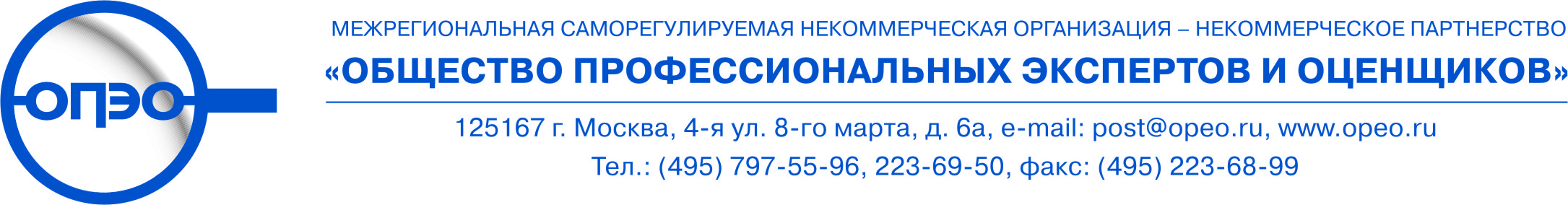 БЮЛЛЕТЕНЬ 
голосования на Общем собрании членов МСНО – НП «ОПЭО» 
в период с 27 июня по 20 июля 2018 г.Реестровый номер Фамилия Имя ОтчествоДата
Подпись1. Утверждение отчета Правления и Исполнительной дирекции о результатах финансово-хозяйственной и организационной деятельности МСНО-НП «ОПЭО» в 2017 г.«За» / «Против» / «Воздержался»2. Утверждение бухгалтерской отчетности МСНО-НП «ОПЭО» за 2017 г.«За» / «Против» / «Воздержался»3. Утверждение сметы МСНО-НП «ОПЭО» на 2018 г.«За» / «Против» / «Воздержался»4. Выборы Правления МСНО-НП «ОПЭО»«За» / «Против» / «Воздержался»5. Внесение изменений в состав Экспертного совета МСНО-НП «ОПЭО»«За» / «Против» / «Воздержался»6. Внесение изменений в состав Дисциплинарного комитета МСНО-НП «ОПЭО»«За» / «Против» / «Воздержался»7. Внесение изменений в Положение о раскрытии информации МСНО-НП «ОПЭО»«За» / «Против» / «Воздержался»8. Внесение изменений в Положение о членстве  МСНО-НП «ОПЭО»«За» / «Против» / «Воздержался»